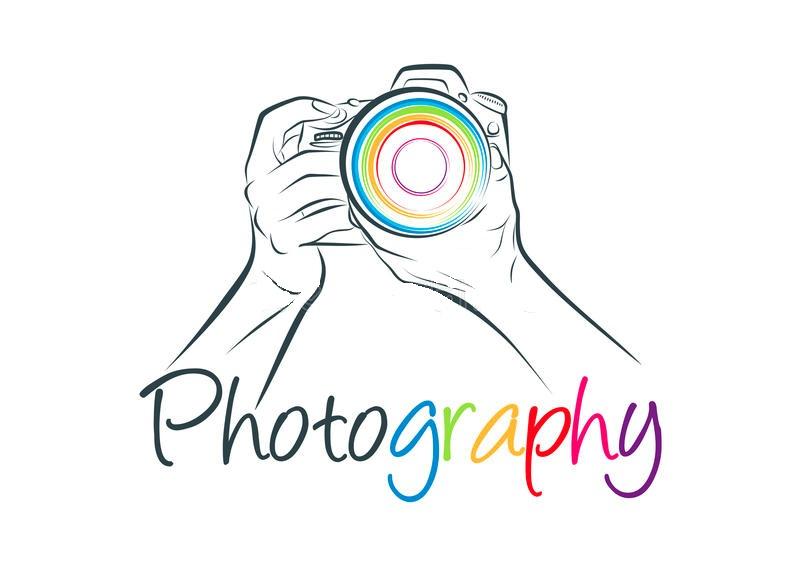 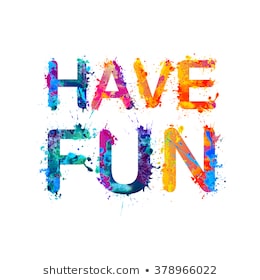 Explore how fun and easy photography can be! Learn the basic of what makes a great photoBe a school photographerDo some creative photo editingGo on field trips around in Northside NeighborhoodBring your camera and/or use the school’s cameras and cell phones.Instructor: Ms. Williams  Grades:  5 to 86 Sessions    Fee $20December 10, 2018 - January 10, 2019Monday and Thursdays, 3:30 – 4:30pmLimited to first 10 students to sign-up.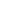 Please sign my child up for Photography Fun.  The $20 fee is enclosed.Child’s Name ____________________________________   Grade _____ Parent’s Signature __________________________________   Date  ______